2024 Confirmation 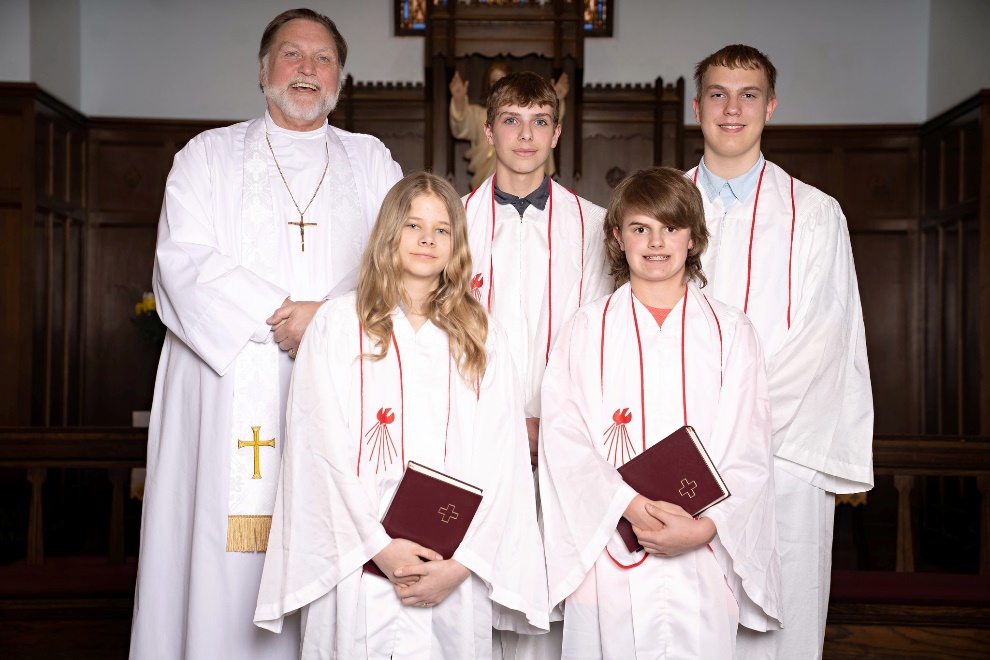 Back row (left to right): Pastor Bohler, Ivan Luckow, Evan WagnerFron trow (left to right): Elsie Volker and Caden PerryNot pictured: Abbegayle LundmarkHelp us to celebrate and pray for our confirmands this morning. We are very proud of you, Ivan, Abbegayle, Cade, Elsie, and Evan! May God continue to bless you and guide you in your life. Confirmation VersesIvan Allen Luckow “Whoever believes and is baptized shall be saved.”Mark 16:16Abbegayle Lundmark“Fear not, for I have redeemed you, I have called you by name: you are mine.” Isaiah 43:1Caden James Perry“He that believes in the Son has everlasting life.”John 3:36Elsie Kay Volker“We love Him because He first loved us.” 1 John 4:19Evan David Wagner(Jesus says) “I am the Way, the Truth, and the Life. No one comes to the Father but through Me.” John 14:6